CAMERON PARK COMMUNITY SERVICES DISTRICT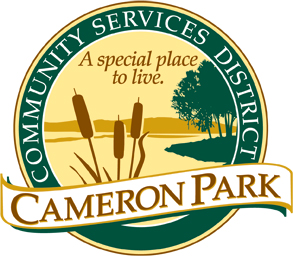 2502 Country Club DriveCameron Park, CA 95682(530) 677-2231 Phone(530) 677-2201 Faxwww.cameronpark.orgCONFORMED AGENDARegular Board of Directors Meetings are heldThird Wednesday of the MonthREGULAR BOARD MEETINGWednesday, September 15, 2021	6:30 p.m.Cameron Park Community Center2502 Country Club Drive, Cameron Park, CA 95682Board MembersConformed Agenda Prepared by:			Conformed Agenda Approved by:___________________________________		___________________________________Board Clerk						Director Eric Aiston, PresidentAdministrative Assistant II				Board of DirectorsRibbon Cutting Ceremony for the Solar System Project 6:00-6:30 p.m.Prior to Board of Directors MeetingEric AistonFelicity CarlsonSidney Bazett Monique ScobeyEllie WootenPresidentVice PresidentBoard MemberBoard MemberBoard MemberCALL TO ORDER  6:40pmRoll Call    EA/FC/SB/MS/EWPledge of AllegiancePublic testimony will be received on each agenda item as it is called. Principal party on each side of an issue is allocated 10 minutes to speak, individual comments are limited to 3 minutes except with the consent of the Board; individuals shall be allowed to speak on an item only once. Members of the audience are asked to volunteer their name before addressing the Board. The Board reserves the right to waive said rules by a majority vote.ADOPTION OF THE AGENDA The Board will make any necessary additions, deletions, or corrections to the Agenda and motion to adopt the Agenda.Adopt the Agenda Motion to adopt the Agenda dropping the PGE presentation.FC/SB  – Motion PassedAyes – EA, FC, SB, MS, EW Noes – NoneAbsent – None			Abstain – NoneRECOGNITIONS AND PRESENTATIONSBoard of Directors expresses appreciation to members of the community, District staff, or the Board for extra efforts as volunteers, committee members or community-minded citizens.	Community Wildfire Safety Program and Public Safety Power ShutoffsSarah Rasheed, PG&E Local Public Affairs Representative, El Dorado CountyOPEN FORUM FOR NON-AGENDA ITEMSMembers of the public may speak on any item not on the agenda that falls within the jurisdiction of the Board of Directors.APPROVAL OF CONSENT AGENDAThe following Consent Agenda items are considered routine and will be acted upon by the Board without discussion with one vote. Any item may be removed from the Consent Agenda by a Board member or a member of the audience and placed under General Business #9 to be discussed and acted upon individually.Conformed Agenda – Board of Directors Regular Meeting September 18, 2021Conformed Agenda – Board of Directors Special Meeting September 24, 2021RECEIVE AND FILE General Manager’s Report RECEIVE AND FILE Annual Disclosure of Board and Staff ReimbursementsAPPROVE Resolution 2021-25 Amendment to the Agreement between Cameron Park Community Services District and Municipal Resource GroupAPPROVE Amendment to the Board of Directors 2021 Meeting CalendarMotion to Approve the Consent Agenda correcting the Consent Agenda months to August and pulling Item #6FC/SB  – Motion PassedAyes – EA, FC, SB, MS, EW Noes – NoneAbsent – None			Abstain – NoneGENERAL BUSINESS  For purposes of the Brown Act §54954.2 (a), items below provide a brief description of each item of business to be transacted or discussed. Recommendations of the staff, as shown, do not prevent the Board from taking other action.Items removed from the Consent Agenda for discussionAPPROVE Resolution 2021-26 to Accept Rural Fire Capacity Grant Motion to Approve Resolution 2021-26 to Accept Rural Fire Capacity GrantSB/FC  – Motion PassedAyes – FC, SB, EW Noes – EA, MSAbsent – None			Abstain – NoneDISCUSS and APPROVE Nomination for Election of Special District Representative to El Dorado Local Area Formation Commission for Special District Commissioner, Seat #2 Motion to Approve Nominating Director Scobey for Election Special District Representative to El Dorado Local Area Formation Commission for Special District Commissioner, Seat #2EA/SB  – Motion PassedAyes – EA, FC, SB, MS, EWNoes – NoneAbsent – None			Abstain – NoneGENERAL BUSINESS  For purposes of the Brown Act §54954.2 (a), items below provide a brief description of each item of business to be transacted or discussed. Recommendations of the staff, as shown, do not prevent the Board from taking other action.Items removed from the Consent Agenda for discussionAPPROVE Resolution 2021-26 to Accept Rural Fire Capacity Grant Motion to Approve Resolution 2021-26 to Accept Rural Fire Capacity GrantSB/FC  – Motion PassedAyes – FC, SB, EW Noes – EA, MSAbsent – None			Abstain – NoneDISCUSS and APPROVE Nomination for Election of Special District Representative to El Dorado Local Area Formation Commission for Special District Commissioner, Seat #2 Motion to Approve Nominating Director Scobey for Election Special District Representative to El Dorado Local Area Formation Commission for Special District Commissioner, Seat #2EA/SB  – Motion PassedAyes – EA, FC, SB, MS, EWNoes – NoneAbsent – None			Abstain – NoneBOARD INFORMATION ITEMSAt this time, the Board and staff are provided the opportunity to speak on various issues. Direction by the President may be given; however, no action may be taken unless the Board agrees to include the matter on a subsequent agenda.  Committee Chair Report-OutsBudget & Administration		Covenants, Conditions & Restrictions (CC&R)		Fire & Emergency ServicesParks & RecreationGeneral Manager Recruitment Ad HocGeneral Matters to/from Board Members and StaffUpcoming Trainings & Community MeetingsCSDA Annual Conference, 8/30-9/2, MontereyCSDA Special District Leadership Academy, 9/26-9/29, Lake TahoeSolar Project Update (oral, J. Ritzman)JR – Recreation staff are soliciting ideas and initiating senior programs and activities.  Governor’s emergency orders that allowed virtual meetings sunsets on October 1, 2021.  State is considering legislation that allows for virtual meetings to continue, but under state of emergency.  JR reviewed the historical conditions that are required for Board members to participate remotely.  FC – attended CSDA conference in Monterey.  Interacted with two service providers on important issues, one for helping Districts with hybrid meetings and another for managing pension liabilities, and will share information for staff.  Interacting with others from special districts was worthwhile. SB – Joined morning lap swim and is enjoying very much.  Up to 10 others swimming, pool is clean and well kept.  Loyal following and successful program. MS – Acknowledges that the Cameron Park Community Center is a regional, county asset as demonstrated with serving as an evacuation shelter and vote center, and would like pursue funding to offset District costs for serving in this capacity and offset costs for wear & tear on facility.  EA – Toured Caldor Fire Base Camp and drove east on Highway 50 with Chief Moranz; was impressed with the operations at Base Camp that supports fire fighters.  Reported that presentation to Rotary about District Strategic Plan was well received by the Rotarians; they were complimentary of the plan.  BOARD INFORMATION ITEMSAt this time, the Board and staff are provided the opportunity to speak on various issues. Direction by the President may be given; however, no action may be taken unless the Board agrees to include the matter on a subsequent agenda.  Committee Chair Report-OutsBudget & Administration		Covenants, Conditions & Restrictions (CC&R)		Fire & Emergency ServicesParks & RecreationGeneral Manager Recruitment Ad HocGeneral Matters to/from Board Members and StaffUpcoming Trainings & Community MeetingsCSDA Annual Conference, 8/30-9/2, MontereyCSDA Special District Leadership Academy, 9/26-9/29, Lake TahoeSolar Project Update (oral, J. Ritzman)JR – Recreation staff are soliciting ideas and initiating senior programs and activities.  Governor’s emergency orders that allowed virtual meetings sunsets on October 1, 2021.  State is considering legislation that allows for virtual meetings to continue, but under state of emergency.  JR reviewed the historical conditions that are required for Board members to participate remotely.  FC – attended CSDA conference in Monterey.  Interacted with two service providers on important issues, one for helping Districts with hybrid meetings and another for managing pension liabilities, and will share information for staff.  Interacting with others from special districts was worthwhile. SB – Joined morning lap swim and is enjoying very much.  Up to 10 others swimming, pool is clean and well kept.  Loyal following and successful program. MS – Acknowledges that the Cameron Park Community Center is a regional, county asset as demonstrated with serving as an evacuation shelter and vote center, and would like pursue funding to offset District costs for serving in this capacity and offset costs for wear & tear on facility.  EA – Toured Caldor Fire Base Camp and drove east on Highway 50 with Chief Moranz; was impressed with the operations at Base Camp that supports fire fighters.  Reported that presentation to Rotary about District Strategic Plan was well received by the Rotarians; they were complimentary of the plan.  ADJOURNMENT 9:11pmADJOURNMENT 9:11pmPlease contact the District office at (530) 677-2231 or admin@cameronpark.org if you require public documents in alternate formats or accommodation during public meetings. For the public’s information, we are taking email requests at admin@cameronpark.org for future notification of Cameron Park Community Services District meetings.Please contact the District office at (530) 677-2231 or admin@cameronpark.org if you require public documents in alternate formats or accommodation during public meetings. For the public’s information, we are taking email requests at admin@cameronpark.org for future notification of Cameron Park Community Services District meetings.